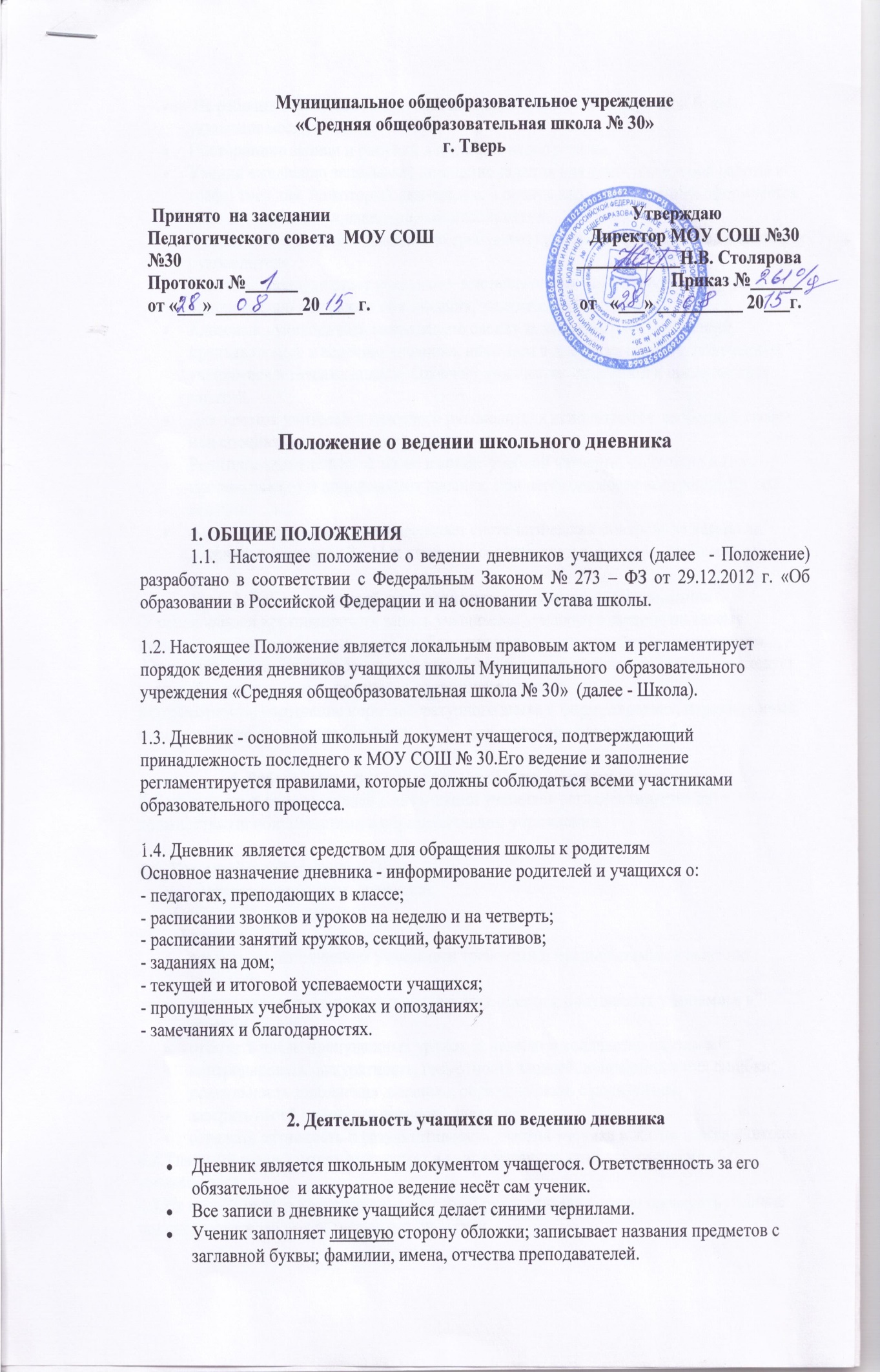  На рабочих страницах записывает названия предметов со строчной буквы, указывает месяц и число.Посторонние записи и рисунки в дневнике недопустимы.Ученик ежедневно записывает домашние задания для самостоятельной работы в графы того дня, на который они заданы; в период школьных каникул оформляется план внеклассных  и внешкольных мероприятий.Учащийся предъявляет дневник по требованию учителей-предметников и классных руководителя.Учитель, оценивая ответ учащегося, выставляет отметку в классный журнал и одновременно вписывает её в дневник, заверяя своей подписью.Классный руководитель еженедельно следит за выполнением требований, предъявляемых к ведению дневника, наличием в дневнике отметок, полученных учащимися в течение недели. Отмечает количество опозданий и пропущенных занятий.Для заметок учителей и классного руководителя используются  свободные графы или специально выделенные графы.Родители еженедельно, а также в конце  учебной четверти, полугодия и года просматривают и подписывают дневник, при необходимости контролируют его ведение.Администрация школы осуществляет систематический контроль за ведением дневников учащихся 2 - 11-х классов в соответствии с данными требованиями.3. Работа учителей-предметников с дневниками школьников Учитель обязан контролировать запись учащимися домашнего задания по своему предмету, уделяя особое внимание  слабоуспевающим и неуспевающим школьникам. Если необходимо записать замечание или обращение к родителям, то делать это следует корректно, кратко,  чётко, не унижая достоинства ученика.Безграмотность, нарушение норм литературного языка в формулировках, неразборчивый почерк, нарушения этикета (бестактность) – для учителя недопустимы!4. Работа классных руководителей с дневниками школьниковРабота классных руководителей с дневниками учащихся регламентируется их должностными обязанностями в образовательном учреждении.4.1. Классный руководитель обязан:. регулярно проверять дневники:• 2 - 4 классы - 1 раз в неделю;• 5 - 11 классы - 1 раз в 2 недели.следить за выполнением учащимися требований, предъявляемых к ведению дневника;контролировать наличие в дневнике всех отметок, полученных учащимися в течение недели;отмечать число пропущенных уроков за неделю и количество опозданий;контролировать: аккуратность, грамотность записей, исправлять в них ошибки; правильность заполнения дневника; обратную связь с родителями;заверять своей подписью проверку дневника.отражать активность и результативность участия ученика в жизни класса и школы.4.2.Классный руководитель выставляет в конце дневника итоговые сведения об успеваемости.4.3.На первой неделе после каникул классный руководитель должен проверить наличие подписи родителей под четвертными оценками.4.4.Классный руководитель должен строго следить за обратной связью со стороны родителей.4.5.Оценки в дневник выставляются чернилами красного цвета.5. Проверка дневника школьника родителямиРодители еженедельно, а также в конце учебной четверти ,полугодия и года должны посматривать и подписывать дневник, при необходимости проверять правильность его ведения.6. Работа администрации образовательного учреждения с дневниками школьников6.1. Администрация школы осуществляет систематический контроль (по плану ВШК) ведения дневников учащихся 2 - 11-х классов в соответствии с требованиями, закрепленными в Положении о ведении дневников. При административном контроле дневников проверяется наличие в них:информации о педагогах класса;расписания уроков на четверть (полугодие) и на текущую неделю;времени звонков на уроки;расписания работы секций, проведения факультативных занятий, занятий проектной деятельностью и т. п.;домашних заданий;данных о пропусках и опозданиях на учебные занятия;наличие текущих отметок,подписей родителей;проставленных отметок за письменные работы в день их проведения;итоговый учёт знаний;качество и частота проверки дневников классными руководителями;наличие подписи родителей в дневниках учащихся;культура ведения дневников.6.2. Контроль ведения дневников осуществляется администрацией школы  не реже 2-х раз в год.6.3. По результатам контроля ведения дневников администрация имеет право на поощрение и дисциплинарное взыскание классных руководителей.По итогам административного контроля администратор, проводивший проверку дневников, составляет справку (Приложение № 2), в которой указывает выявленные нарушения, формулирует замечания и дает рекомендации по устранению нарушений за определенный период времени (Приложение № 3).            Приложение 1Тематика записейСловесные оценки, похвала («Молодец!», «Умница!», «Замечательно выполнил задание!», «Очень хорошо подготовился!», «Отлично!», «Блестяще!», «Прекрасно!», «Я горжусь тем, что у меня есть такой ученик!».Замечания.Благодарности: «Объявляется (выражается) благодарность…», «Спасибо за…», «Выражаю признательность…».Приглашения «Уважаемый______! Приглашаю Вас на родительское собрание по теме____________, которое состоится______ в кабинете №_.Классный руководитель_____».Объявления.Рекомендации «Прошу обратить внимание на…».Информирование родителей об успехах их детей.Извещение родителей о предстоящей совместной деятельности в школе.Поздравления с праздниками.Поздравления с победами на олимпиадах, достижениями в спорте.Обращения к родителям.Важно помнить, что однотипные  записи  и частые замечания в дневнике, особенно если это касается  поведения и невыученных уроков, вызывают привыкание  и не оказывают никакого воздействия на недобросовестного ученика. Эффективнее будет пригласить родителей в школу, может быть даже специальным уведомлением.                                                                           Приложение 2Справка по итогам административной проверки дневников учащихсяДата: ____________20__гЦель проверки: контроль готовности дневников учащихся к началу учебного года.По результатам проведенной проверки дневников учащихся ____ классов было выявлено следующее:Рекомендации классным руководителям по итогам проверки1. Провести классный час с целью устранения недочетов при оформлении дневника. 2. Обратить внимание учащихся и их родителей на следующее:дневник ведется только ручкой с синими чернилами (записи карандашом, ручками с чернилами других цветов или маркерами недопустимы);записи следует делать аккуратно, разборчиво, без использования корректирующей ленты или жидкости;необходимо указывать текущий месяц и даты на страницах с расписанием уроков и домашними заданиями;при записи домашнего задания не злоупотреблять фразами "в тетради", "лекция" и т. п.;недопустимо вырывание листов из дневника;следует подавать дневник учителю-предметнику во время ответа для проставления отметки или по первому требованию учителя или любого другого сотрудника школы.3. Еженедельно проверять и подписывать дневники.4. Обратить внимание учителей-предметников на то, что отметки в дневники следует выставлять сразу, замечания и обращения к родителям формулировать грамотно и корректно.5. Представить на повторную проверку дневники следующих учащихся:Замечания по ведению дневникаКлассФ. И. О. классного руководителяФамилии учащихсяНе соблюдена единая форма ведения дневниковНе оформлен титульный лист дневникаНе заполнена страница со списком преподавателейФ.И.О. преподавателей у учащихся класса записаны с ошибкамиНе заполнена страница с расписанием звонковНе полностью написано расписание уроковУчащиеся класса в большинстве своем не записывают в дневнике домашнее заданиеНет подписи классного руководителя в конце учебной неделиНет подписи родителей в конце учебной недели у всех или у большей части учащихся классаХудшие дневники с эстетической точки зрения